Steam Packet Supported Sports 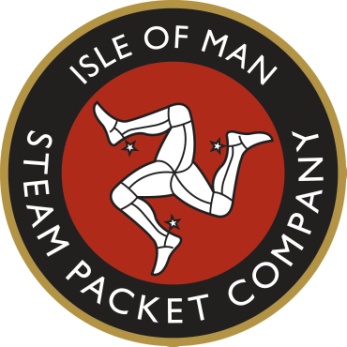 Competitor Booking Form 2017Isle of Man Athletics AssociationPLEASE E MAIL THIS FORM TO: info@steampacketholidays.comEvent Attending:_______________________________________________________________________________________SAILING DETAILSOUTWARD:  FROM: Douglas	TO: _____________________  	DATE: _____/_____/_____	TIME: ___:___RETURN:       FROM: _____________________	TO:   Douglas	DATE: _____/_____/_____  	TIME: ___:___NUMBER OF PASSENGERS: 	ADULTS ___________	CHILDREN (4 - 15) __________	INFANTS _________________ UPGRADES REGUIRED:  PREMIUM LOUNGE __________NIARBYL LOUNGE ___________CABINS __________VEHICLE DETAILS (please provide vehicle dimensions in metresHOTEL ACCOMMODATION IF REQUIRED:__________________________________________________________Arrival Date: _____/_____/_____ No. Of Nights: ____________	Room Type: __________________LEAD PASSENGERS SURNAME: _______________________________TITLE: ___________  INITIALS: ___________ADDRESS:________________________________________________________________________________________________________________________________________________________________________________________TELEPHONE: (Home) _________________________________(Mobile) ________________________________________E-mail Address: ____________________________________________________________________________________Additional Passengers Details                                                                                                                  Child/Infant AgeSURNAME: __________________________________________________TITLE: _______INITIALS: ______Age: _______SURNAME: __________________________________________________TITLE: _______INITIALS: ______Age: _______ SURNAME: __________________________________________________TITLE: _______INITIALS: ______Age: _______SURNAME: _________________________________________________ TITLE:  _______INITIALS: ______Age: _______SURNAME: __________________________________________________TITLE: _______INITIALS: ______Age: _______PLEASE NOTE: It is extremely important that the vehicle measurements declared are accurate.  Shipment will not be guaranteed if any vehicle is in excess of the dimensions given. A strict payment term of 7 days prior to departure must be adhered to, otherwise bookings will be cancelled.Steam Packet Holidays are only open Monday – Friday from 0900-1700. We are not open at weekends. If you need to amend an existing booking or make a new booking outside of these hours then it will have to be at standard rates rather than those under this scheme.VehicleMake,Model & RegTrailer/Caravan (Towed)Trailer/Caravan (Towed)Trailer/Caravan (Towed)LengthHeightWidthWidthLengthHeightWidthCar/High CarVanMotorhome